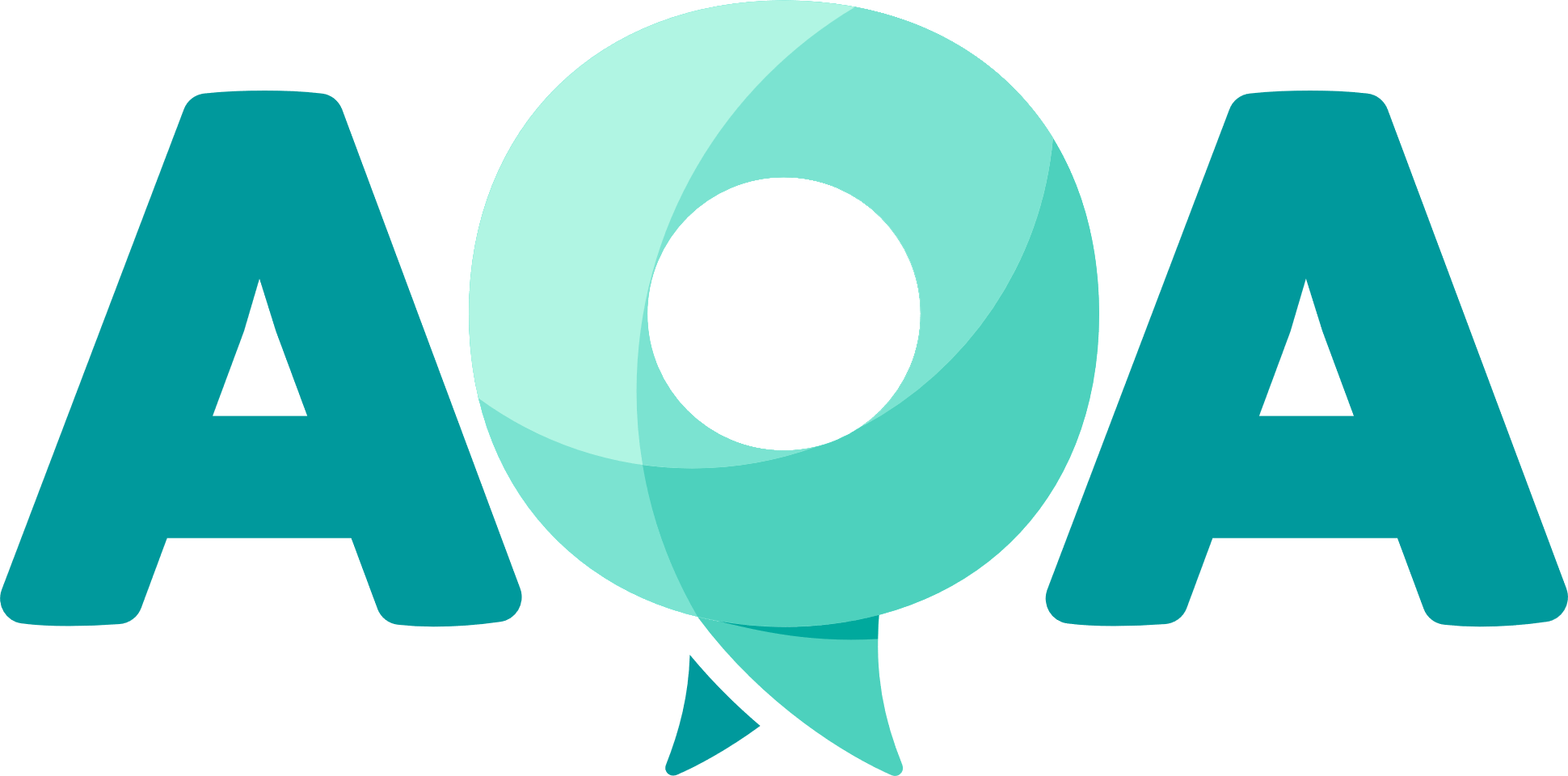 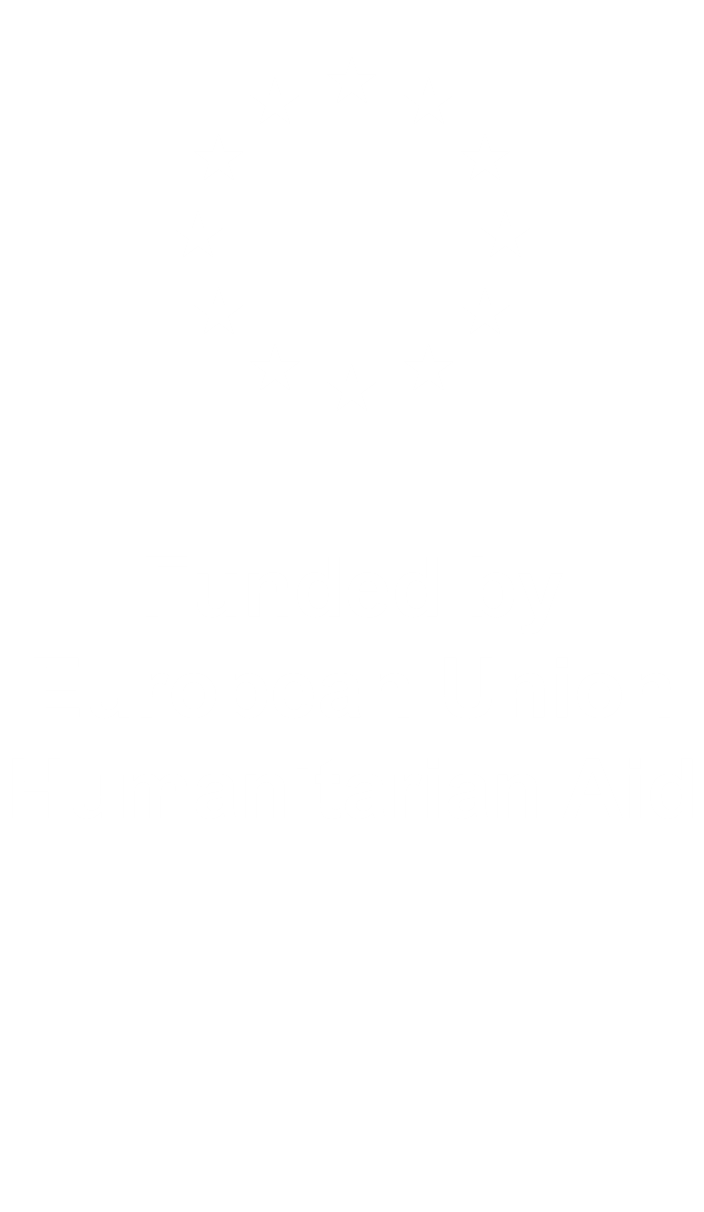 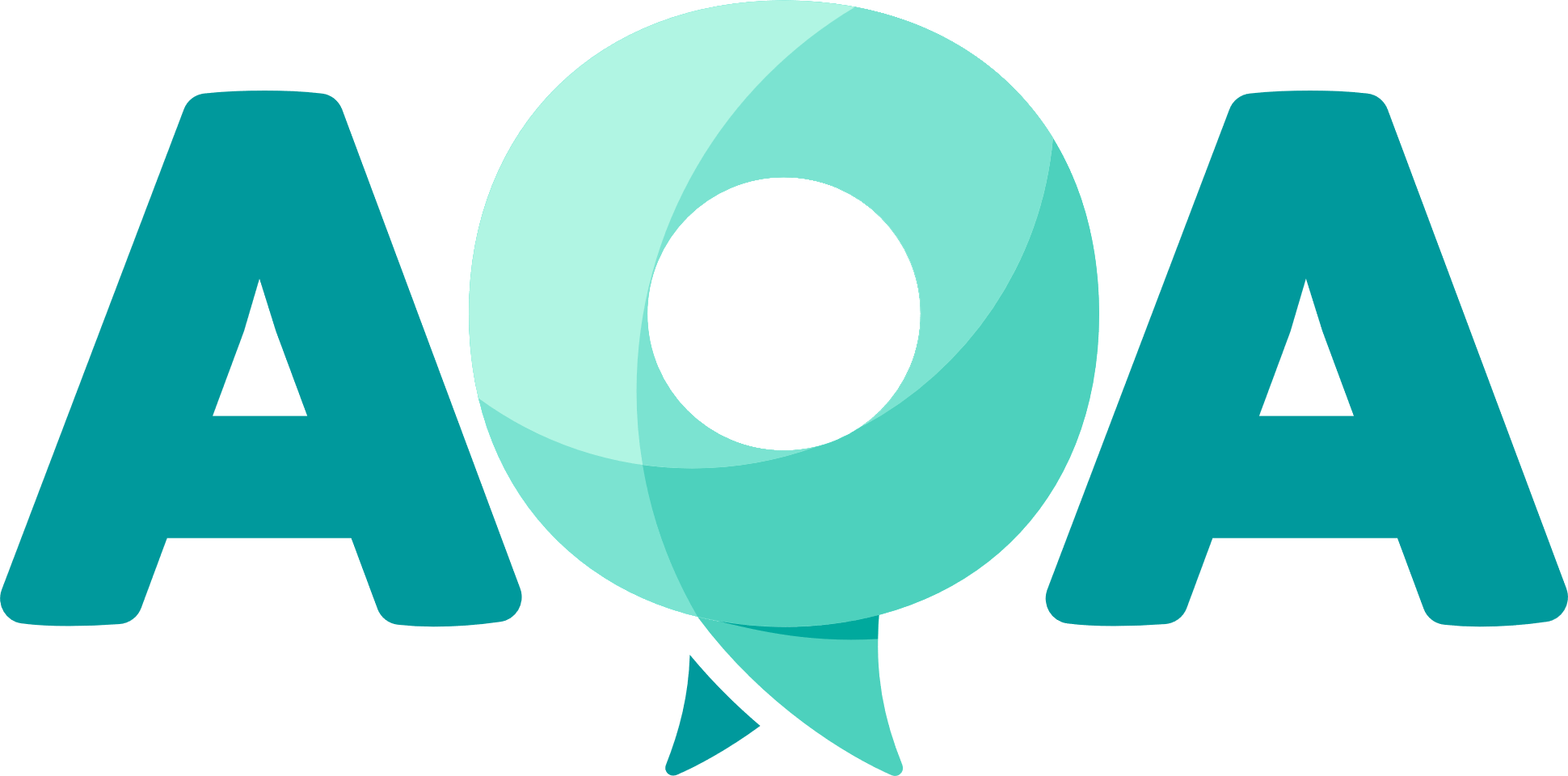 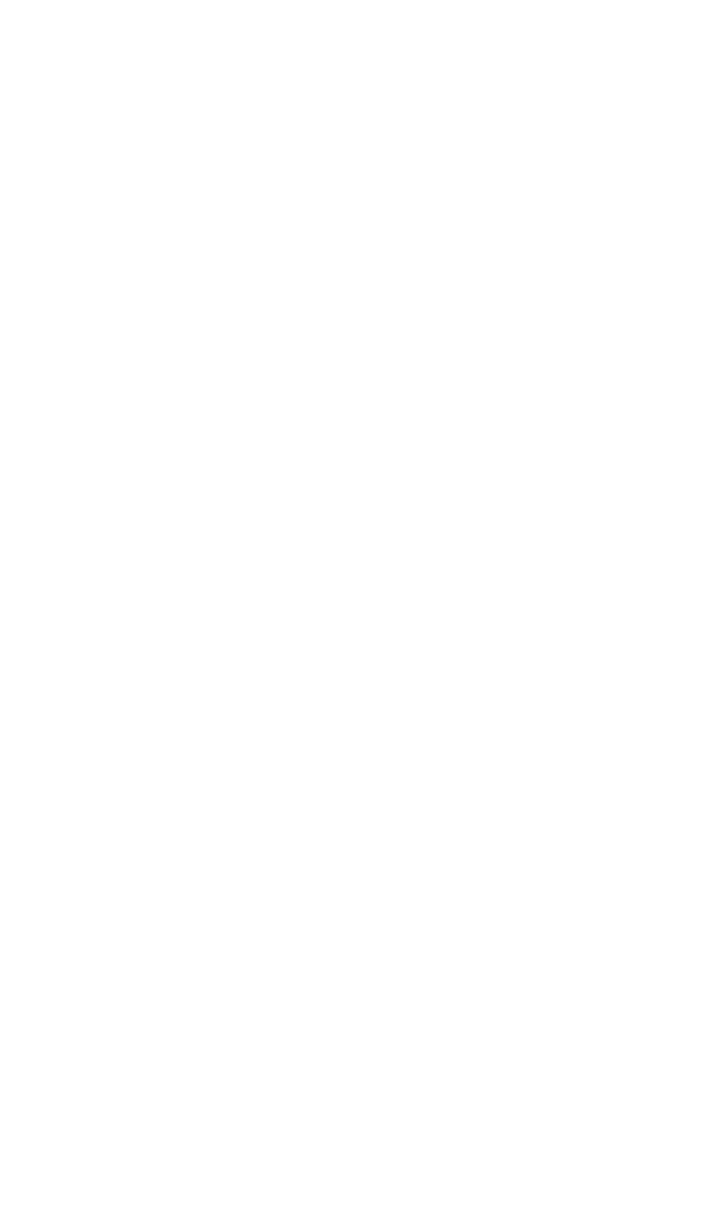 Diretrizes sobre as principais dicas para a AQA reforçar a programação WASH Principais dicas para a participação de parceiros WASHPrincipais dicas para os grupos de trabalho técnico de AQAPrincipais dicas para equipas de coordenação do setor WASHPrincipais dicas para recolha de dados e elaboração de relatóriosPrincipais dicas para planeamento de açõesPrincipais dicas para colaboraçãoDesafioRecomendaçãoOs parceiros têm novos funcionários que não estão familiarizados com a iniciativa AQA.O cluster deve manter os novos funcionários dos parceiros a par do processo de AQA regularmente, através de “atualizações” rápidas e periódicas nas reuniões do cluster.Partilhar hiperligações com parceiros sobre os principais recursos: kit de ferramentas de AQA, curso Agora, diretrizes. Ter um documento de síntese sobre o processo e as funções de AQA para dar aos novos parceiros.Falta de incentivos para promover a adesão dos parceiros.Exigir a participação na AQA dos parceiros que receberam fundos humanitários conjuntos. Atribuir uma percentagem destes fundos à monitorização.Recursos financeiros limitados para recolha e análise de dados.Evitar a recolha de dados específicos de AQA, integrar indicadores-chave de qualidade na monitorização existente. Incorporar os custos da monitorização nas propostas, destacando a participação dos parceiros na iniciativa.A monitorização dos indicadores-chave de qualidade  por parte dos parceiros ainda não se convencionou como uma expetativa.Definir a monitorização dos indicadores-chave de qualidade como parte do quadro operacional estratégico (Strategic Operating Framework, SOF) do setor ou do plano estratégico de implementação (Strategic Implementation Plan, SIP) e do quadro de monitorização (Monitoring Framework, MF).DesafioRecomendaçãoParticipação limitada de parceiros nos TWG de AQA e no acompanhamento do processo de AQA.Os membros dos TWG de AQA assinam um documento com termos de referência, que inclui tanto a participação no TWG como o seguimento do processo de quatro etapas de AQA.Responsabilidade por parte dos TWG da AQA de dar seguimento à monitorização/elaboração de relatórios e análise.Os TWG devem evitar gerir a monitorização realizada pelos parceiros. Permitir que as equipas de coordenação de WASH (WASH Coordination Teams) acompanhem a elaboração de relatórios e as análises. Ter uma divisão clara de funções e responsabilidades entre o cluster e os TWG.Os funcionários de WASH dos parceiros participam na coordenação do cluster e nos TWG, mas são as equipas de monitorização, avaliação, responsabilização e aprendizagem (Monitoring, Evaluation, Accountability, Learning, MEAL) dos parceiros que supervisionam a monitorização.Envolver os funcionários dos colegas de MEAL no início do processo. Os colegas de MEAL são convidados para as reuniões dos TWG.DesafioRecomendaçãoO processo de AQA ainda não faz parte dos procedimentos regulares de coordenação.Ponha 10-15 minutos de parte para abordar a AQA nas reuniões do cluster e envie e-mails a relembrar os parceiros WASH das expetativas (como se faz para os 4W - Who, What, Where, When (em português: quem, o quê, onde, quando)).O processo de AQA requer liderança da equipa de coordenação do setor WASH.Ter uma pessoa da equipa de coordenação responsável por acompanhar a monitorização/elaboração de relatórios de AQA e as ações com os parceiros e pela coordenação com o TWG.A iniciativa AQA não está institucionalizada nos sistemas de coordenação.Integrar a iniciativa AQA no plano de necessidades e resposta humanitária (Humanitarian Needs and Response Plan, HNRP) e no quadro operacional estratégico (Strategic Operating Framework, SOF) e no quadro de monitorização do setor.Incluir etapas do processo da iniciativa AQA no plano de trabalho do setor.DesafioRecomendaçãoDificuldade em gerir “inquéritos de AQA” e a participação dos parceiros.Evitar inquéritos específicos de AQA. Integrar as questões acordadas nas atividades de monitorização já realizadas pelos parceiros.Dificuldade em harmonizar indicadores e inquéritos com todas as partes interessadas.Definir perguntas previamente acordadas (incluindo a sua tradução, se necessário), a serem utilizadas por todos os intervenientes envolvidos na recolha de dados.Os parceiros usam diferentes ferramentas/plataformas de monitorizaçãoDuas opções:1. Utilizar um modelo comum para apresentação de dados que seja independente da ferramenta usada para a recolha de dados.2. Promover a utilização da ferramenta de monitorização utilizada pela maioria dos parceiros.Os dados de monitorização para diferentes indicadores são atualizados em vários momentos.Definir datas fixas para apresentação de dados. Todos os dados são submetidos desde o período anterior. Exemplo: é definido o prazo de 30 de junho, são enviados todos os dados recolhidos desde 1 de janeiro.DesafioRecomendaçãoO planeamento de ações consome tempo.Quanto mais simples, melhor: os parceiros comprometem-se com duas a três ações para melhorar a programação com base nos indicadores-chave de qualidade.Destacar as principais lacunas dos dados dos indicadores-chave nas reuniões de coordenação para pedir compromissos de ação.As melhorias na qualidade dos serviços WASH demoram a materializar-se.Utilizar a “concorrência positiva” entre intervenientes e localizações para alcançar um melhor desempenho nos serviços de WASH.A monitorização dos indicadores-chave de qualidade  por parte dos parceiros ainda não se convencionou como uma expetativa.Definir a monitorização dos indicadores-chave de qualidade como parte do quadro operacional estratégico (Strategic Operating Framework, SOF) do setor ou do plano estratégico de implementação (Strategic Implementation Plan, SIP) e do quadro de monitorização (Monitoring Framework, MF).O envolvimento da comunidade no processo de AQA é limitado.Os parceiros devem fornecer dados de indicadores-chave de qualidade e explicar as ações pretendidas às comunidades. Tornar as informações acessíveis e fáceis de entender.Obter feedback sobre as medidas tomadas pela iniciativa AQA (tais como ações realizadas, medidas corretivas).DesafioRecomendaçãoOs doadores não pedem aos parceiros para monitorizar os indicadores-chave de qualidade.Partilhar o progresso da iniciativa AQA com os doadores. Entregar aos doadores a lista de indicadores-chave de qualidade que estão a ser monitorizados como prioritários no setor.Coordenar a iniciativa AQA com outras iniciativas relacionadas com responsabilidade e qualidade.Os TWG de AQA do setor WASH devem fazer intercâmbios periódicos de informação com grupos de trabalho de responsabilização e responsabilidade perante as populações afetadas (Accountability to Affected Populations, AAP).Oportunidades limitadas de aprender com outras pessoas na iniciativa AQA.Aprender com o processo de AQA noutros países, trocando informações periodicamente.Sustentar a iniciativa AQA para além da resposta humanitária.Colaborar com departamentos governamentais envolvidos na monitorização e avaliação de serviços técnicos.